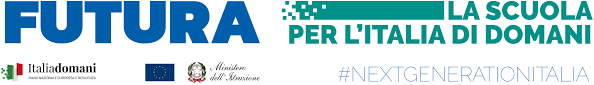 ALLEGATO A1Al Dirigente scolasticodel Liceo Pellico-Peano di CuneoDOMANDA DI PARTECIPAZIONE ALL’AVVISO PUBBLICO selezione di n. 1 unità di personale interno/esterno con compiti di supporto organizzativo per lo svolgimento di attività relative al progetto PNRR “Percorsi nazionali di formazione alla transizione digitale del personale scolastico - Poli formativi” (Prot. n. 84750 del 10 ottobre 2022)Il sottoscritt..……………………………………….……nato a ………………………………………………..……...………….. (	) il……………………………..…….residente a ………………………………………………………………………….. (	)in via/piazza ……………………………...………………………………… n. ……. CAP ………telefono ………………… cell. ……..……………………e-mail ………………………………………….………………….…..…….codice fiscale …………..……………………titolo di studio: ……………………….………………………...…..……………..……...CHIEDEdi essere ammesso/a a partecipare al bando indicato in oggetto in qualità di personale …………. (interno/esterno), per lo svolgimento di attività relative al progetto PNRR “Percorsi nazionali di formazione alla transizione digitale del personale scolastico - Poli formativi”.A tal fine, avvalendosi delle disposizioni di cui all'art. 46 del DPR 28/12/2000 n. 445, consapevole delle sanzioni stabilite per le false attestazioni e mendaci dichiarazioni, previste dal Codice Penale e dalle Leggi speciali in materia:DICHIARAsotto la personale responsabilità di➔	essere in possesso della cittadinanza italiana o di uno degli Stati membri dell’Unione europea;➔	godere dei diritti civili e politici;➔	non aver riportato condanne penali e non essere destinatario di provvedimenti che riguardano➔	l’applicazione di misure di prevenzione, di decisioni civili e di provvedimenti amministrativi iscritti nel casellario giudiziale;➔	essere a conoscenza di non essere sottoposto a procedimenti penali➔	essere in possesso dei requisiti essenziali previsti dall’art. 1 del presente avviso.➔	aver preso visione dell’Avviso e di approvarne senza riserva ogni contenuto.DICHIARAInoltre, di essere in possesso dei sotto elencati titoli culturali e professionali e di servizio previsti dall’art. 3 dell’Avviso.Come previsto dall’Avviso, allega:●	Allegato A2_ AutoDichiarazione●	CV formato europeo sottoscritto●	Copia di un documento di identità validoLuogo e data	FirmaIl/la sottoscritto/a con la presente, ai sensi degli articoli 13 e 23 del D.Lgs. 196/2003 (di seguito indicato come “Codice Privacy”) e successive modificazioni ed integrazioni, AUTORIZZAIl Liceo Pellico-Peano indicato in epigrafe al trattamento, anche con l’ausilio di mezzi informatici e telematici, dei dati personali forniti dal sottoscritto; prende inoltre atto che, ai sensi del “Codice Privacy”, titolare del trattamento dei dati è l’Istituto sopra citato e che il sottoscritto potrà esercitare, in qualunque momento, tutti i diritti di accesso ai propri dati personali previsti dall’art. 7 del “Codice Privacy” (ivi inclusi, a titolo esemplificativo e non esaustivo, il diritto di ottenere la conferma dell’esistenza degli stessi, conoscerne il contenuto e le finalità e modalità di trattamento, verificarne l’esattezza, richiedere eventuali integrazioni, modifiche e/o la cancellazione, nonché l’opposizione al trattamento degli stessi).Luogo e data	Firma